Press release A minimalist lighting design for Serpentine Pavilion 2016The 2016 edition of the Serpentine Pavilion is a 14 metre high complex sculptural structure designed by Copenhagen/NYC based architecture firm Bjarke Ingels Group (BIG). As daylight fades, the pavilion is enhanced by specialist lighting from acdc Lighting, a brand of Zumtobel Group, tapering away softly from the bottom up to reveal the beautiful undulating form. The design delivers the light levels required for functional use of the space, while keeping the visual presence of the lighting equipment to an absolute minimum.Dornbirn, September 2016 – For many years, Zumtobel has been a sponsor of the Serpentine Pavilion. They are long-term partners of the Serpentine Gallery and also BIG, based in Copenhagen, New York and recently in London, who is a part of their network of international architects. Having joined the Zumtobel Group in 2015, the lighting solution for this year is provided by a Zumtobel’s sister brand, U.K. based acdc Lighting.BIG’s Serpentine Pavilion takes the form of a wall created from stacked, open-ended rectangular boxes. The wall appears ‘unzipped’ to form two sinuous strands that bulge apart to form a central cavity. It is a fascinating three-dimensional environment, featuring many apparent dichotomies that allow the space to be experienced in many ways. Fabricated from pale green toned translucent fiberglass, it appears linear and yet curvaceous, modular and yet sculptural, and substantial yet insubstantial, depending on the vantage point. As the sun tracks across the sky it creates dynamic shadow play, with the movement of people adding to the beguiling optical effects.Inside, the Pavilion hosts a café and a bar, with bench seating at the perimeter to facilitate daytime activities and the Serpentine Park Nights programme, an annual series of live events by artists, writers and musicians. For the night time image BIG envisioned a glow from the base, the light grazing up the walls to emphasise the curvaceous textural form, and then gradually fading out to dissolve the structure into the dark sky. To preserve the purity of the lines, BIG requested all lighting equipment to be concealed – ideally positioned on the floor behind the perimeter seating.Lighting approach remains faithful to the BIG’s vision The Zumtobel Group’s lighting approach remains faithful to the vision, while meeting the practical and technical requirements for the space. As local advisors to the Serpentine Gallery, multi-disciplinary firm Aecom provided the technical brief for the lighting. A minimum of 100 lux was required on the floor and 200 lux on the bar, with an average of 10 lux on a clearly designated exit route needed for emergencies.The Zumtobel team in Dornbirn produced several simulations and calculations to clearly define their design challenge. Material samples of the cubes were measured to evaluate how light would interact with fiberglass material. The transmission proved to be less than 5% for the base layers. This meant that there would not be enough light passing through the cubes to create the external ‘glow’ that BIG envisioned. In addition, the open cellular nature of the structure naturally reduced the amount of reflected light back onto the concourse and bar, while the inward sloping physical form increased the likelihood of glare affecting visitors. Following trials of several different arrangements of floodlight locations and optics it was clear the vision could not be achieved by uplighting alone.In consultation with BIG it was agreed that some supplementary high level lighting was necessary. The challenge evolved into determining the best possible combination of equipment and design that would limit the visual impact of this on the structure.acdc PLAZA solution creating the “glowing effect” of the PavilionThe final solution uses acdc PLAZA fittings in two sizes with 3000K warm white LEDs. PLAZA 20 fittings with elliptical and wide beam angles are distributed at the perimeter behind the bench seating. The elliptical beam helps to create an even wash on the structure while limiting glare. The wide beam uplights are positioned to point back outwards towards the structure to smooth and extend the effect. These also provide light to the inside faces of the cubes, which creates the illusion that the Pavilion is glowing when viewed externally.The careful design of the uplighting achieves 70 lux on the concourse, and is boosted by a series of acdc PLAZA 10 spotlights mounted at 4.3m. Eight of these provide the required supplementary general lighting and concentrated extra light on the bar. These are maintained in emergency, to which a further 5 pieces are added to achieve the required 10 lux and boosting the levels at the exits. The scheme is competed by 25 low level PLAZA 10 spots beneath the bench seating that boost light at the perimeter.The acdc PLAZA features an IP66 protection level making it suited to the non-permanent open structure. It is also ultra-compact, low powered and is available with a wide range of optics and accessories. The PLAZA 10 used at high level measures a tiny 100mm x 138mm for a truly minimal presence, yet delivers a punchy 731 lms while consuming only 10w of power. The wide selection of beam angles and distributions available with the acdc PLAZA 20 was essential to customising the design to suit the complex geometry as well as taking care of the comfort of visitors. The lockable bracket with marked angle increments was also invaluable for onsite focusing and adjustments, ensuring that once commissioned the lighting would remain fixed in place.The lighting enhances the geometry of the structureThe final result of the lighting approach is striking. In line with BIG’s vision, the lighting enhances the sculptural nature of the Pavilion beautifully, while providing the necessary functional light to create a safe and pleasurable visitor experience.Maria Sole Bravo, Senior Designer, BIG commented:“It was important for us that the lighting at night would enhance the geometry of the structure and be coherent with the perception of the pavilion during day time. The fibreglass boxes become thinner higher up in the building, making the structure lighter and more translucent. Following that same expression, the lighting from the ground makes the lower boxes brighter and allows the top of the structure dissolve in the darkness. Zumtobel and acdc’s installation achieved that effect successfully by carefully placing and orienting each one of the luminaires.”Captions: 
(Photo Credits: Zumtobel) 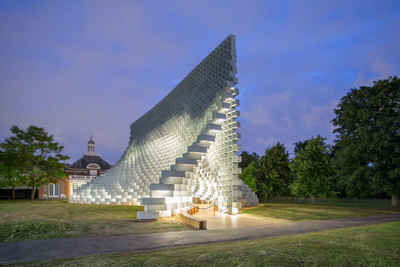 Fig. 1: BIG’s Serpentine Pavilion of this year 2016 takes the form of a wall created from stacked, open-ended rectangular boxes.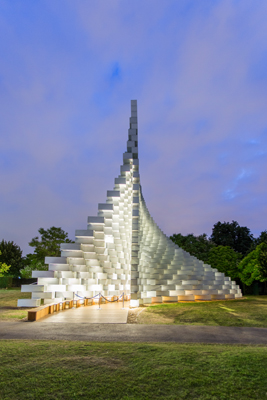 Fig. 2: For the night time image BIG envisioned a glow from the base, the light grazing up the walls to emphasise the curvaceous textural form, and then gradually fading out to dissolve the structure into the dark sky.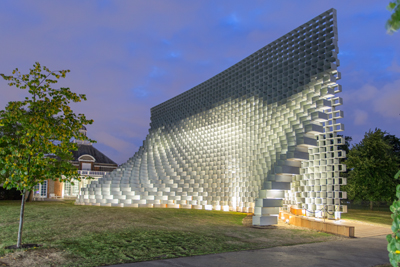 Fig. 3: The Zumtobel Group’s lighting approach remains faithful to the vision, while meeting the practical and technical requirements for the space.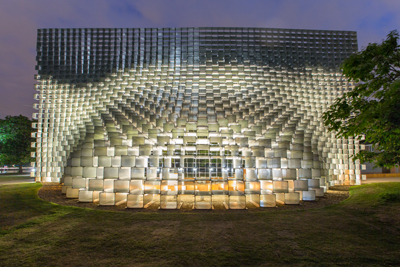 Fig. 4: The final solution uses acdc PLAZA fittings in two sizes with 3000K warm white LEDs.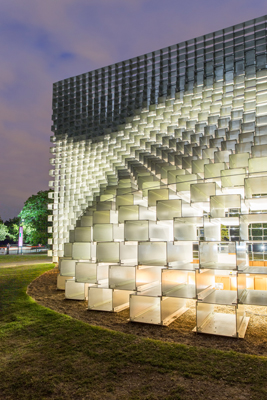 Fig. 5: In line with BIG, the lighting enhances the sculptural nature of the Pavilion.Press contact: About Zumtobel As a leader in innovation, Zumtobel develops sustainable lighting solutions tailored to the needs of people in their respective applications. With a comprehensive portfolio of high-quality luminaires and intelligent lighting management systems, the Austrian company provides optimum indoor and exterior products for working and living spaces - the right light for every activity at any time of day. The applications office, education, presentation and retail, hotel and wellness, health, art and culture and industry are now perfectly complemented with portfolios for living and outdoor areas. Zumtobel is a brand of Zumtobel Group AG with its head office in Dornbirn, Vorarlberg (Austria).Zumtobel. The Light.Zumtobel Lighting GmbHKiki McGowanHead of Brand CommunicationsSchweizer Strasse 30A-6850 DornbirnAustriaPhone:      +43 5572 509 1303kiki.mcgowan@zumtobelgroup.comwww.zumtobel.comZumtobel Lighting GmbH
Andreas Reimann
Brand PR Manager
Schweizer Strasse 30
A-6850 Dornbirn
AustriaPhone:      +43 5572 390 26522
andreas.reimann@zumtobelgroup.com
www.zumtobel.comZumtobel Group
Jennifer Sewell
Marketing Communications Manager
Chiltern Park, Chiltern Hill
Chalfont St Peter, Buckinghamshire SL9 9FG
United KingdomPhone:      +44 0 7785 232 294
jennifer.sewell@zumtobelgroup.com 
www.zumtobel.comZumtobel Lighting Inc.
Karianna Haasch
Marketing Manager Americas
Zumtobel Lighting US
3300 Route 9W
Highland, NY 12528-2630

Phone:      +1 845-691-6262 - 7611
karianna.haasch@zumtobelgroup.comwww.zumtobel.us